1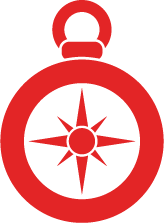 EXPLORE 
and learn about the Program!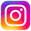 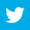 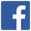 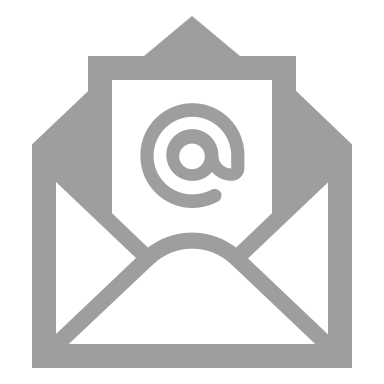 BROADCAST
Start sharing the news! 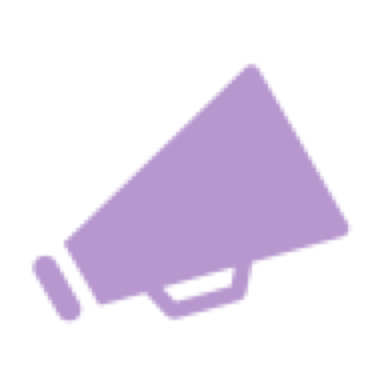 Send e-mail 
to staff  Send e-mail to supporters  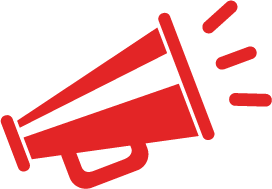 Send press release to local paper Post flyers 
around townPost news in 
town bulletinMeet the store manager30Prepare for 
launch1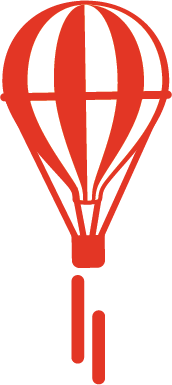 LAUNCH Day!(Check your checklist)Visit store, 
take pictures with bags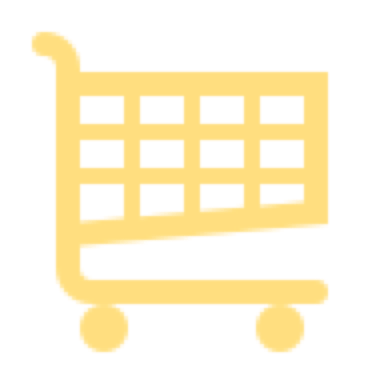 Encourage staff 
to spread 
the word Send e-mail to supporters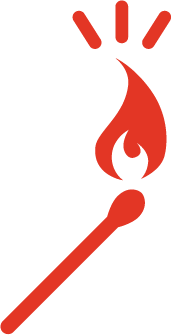 IGNITE 
supporters to buy two or more bags!Send e-mail to supporters311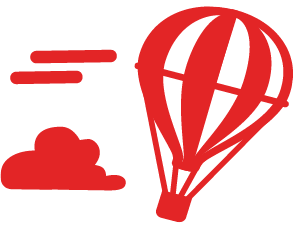 CRUISING!Check-in 
with storesRemind 
supportersKeep spreading the word 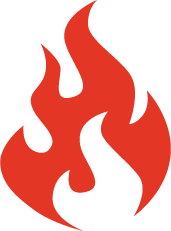 Send e-mail to supportersBOOST supporters 
to buy two or more bags this month!Send e-mail to supporters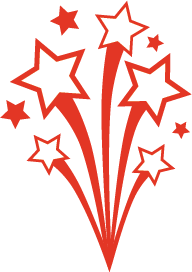 31ENJOY!